Microchemical JournalA rapid LC-MS/MS method for lutein quantification in spinach (Spinacia oleracea)Masashi Miura; Miho Sakai; Mamiko Nogami; Miwa Sato; Takeshi YatsushiroAppendix A. Supplementary data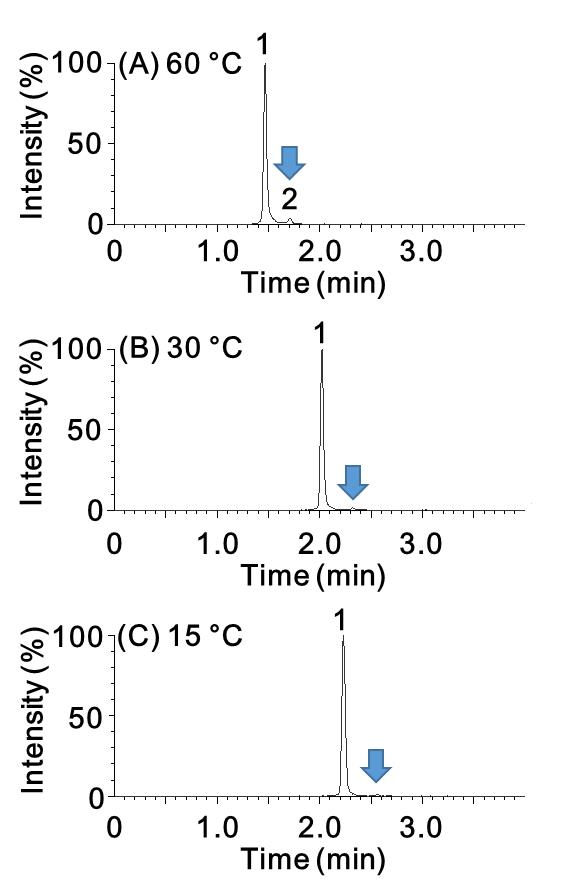 Fig. A.1. MS/MS chromatograms of standard lutein (0.4 mg/L) at different column temperature settings: (A) 60 °C, (B) 30°C, and (C) 15°C. All-trans lutein (1) and an unknown compound (putative geometrical isomer of lutein) (2) are shown. Arrows indicate the position of the column temperature-dependent unknown peak.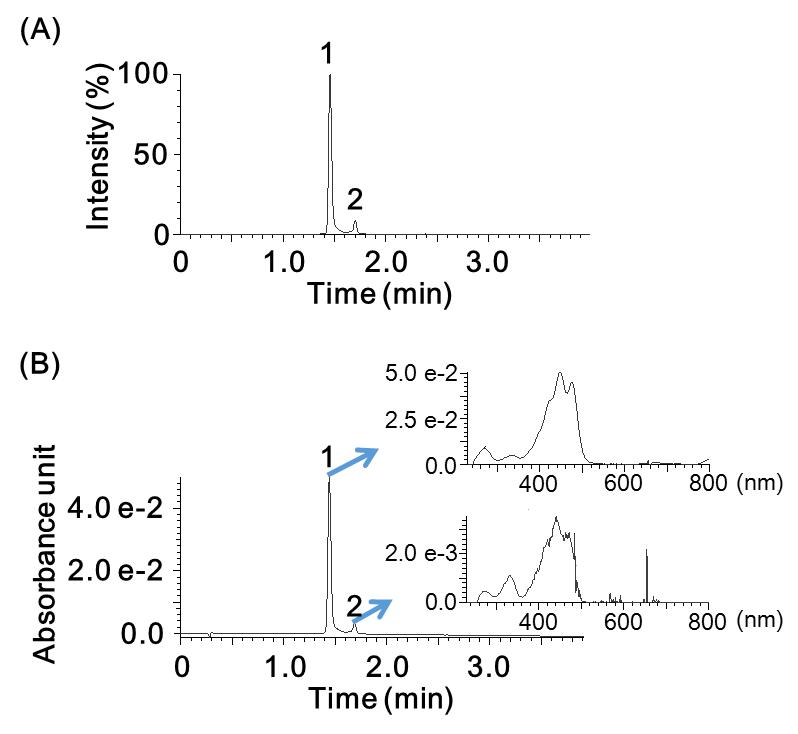 Fig. A.2. Chromatograms of standard lutein (5 mg/L) at a column temperature at 60 °C. The MS/MS chromatogram (A) and UV chromatogram (B) of all-trans lutein (1) and an unknown compound (putative geometrical isomer of lutein) (2) are shown, respectively. Arrows indicate each absorbance spectrum of the corresponding peaks in the range from 250 to 800 nm, respectively.Table A.1. Precursor and product ion m/z-values for MS/MS analysis used in the studyTable A.2. Comparison of quantitative data obtained from MS/MS detection and in-line UV detection (n = 5)aStudent’s t-test between MS/MS detection and UV detectionable A.3. Instruments and gradients used for the inter-laboratory studyaFor 2 solvents, mobile phase A consisted of 0.1% formic acid in water, and mobile phase B consisted of acetonitrile/2-propanol (6:1); for 3 solvents, mobile phase A consisted of 0.1% formic acid in water, mobile phase B consisted of acetonitrile, and mobile phase C consisted of 2-propanol.Separation and elution conditions were described in Materials and Methods.Table A.4. Calibration curves and regression coefficients used for the inter-laboratory studyameans of 6 points in the calibration curve. b6 points in the calibration curve: 0.0125, 0.025, 0.05, 0.1, 0.2, and 0.4 (mg L-1).Table A.5. Precursor and product ion m/z values of lutein used in the inter-laboratory studyAnalytePrecursor ion (m/z)Product ion (m/z)DescriptionLutein551.468105.023[M-H2O+H]+, quantitative ionLutein568.468105.023[M+], confirmation ionAnalyteDetection techniqueMean (mg 100 g-1)RSD (%)p valueaLutein (sample #1)MS/MS8.985.070.52Lutein (sample #1)UV8.758.680.52Lab no.LCMS/MSColumnaGradient conditions1UltiMate3000 (Thermo Fisher Scientific)Triple Quad™5500 (SCIEX)ACQUITY UPLC RBEH C8 (Waters)2 solvents2Acquity UPLC H-Class (Waters)Xevo TQ-S micro (Waters)ACQUITY UPLC RBEH C8 (Waters)3 solvents3Acquity UPLC H-Class (Waters)Xevo TQ-S micro (Waters)ACQUITY UPLC RBEH C8 (Waters)3 solvents4Acquity UPLC H-Class (Waters)Xevo TQ-S micro (Waters)ACQUITY UPLC RBEH C8 (Waters)3 solvents5Acquity UPLC H-Class (Waters)Xevo TQ-S micro (Waters)ACQUITY UPLC RBEH C8 (Waters)3 solventsLab no.aRetention timebRange (mg L-1)Calibration curveRegression coefficient (r2)12.720.0125–0.4y = 1322101.1x2 + 532281.15x – 5072.36670.999922.020.0125–0.4y = 17162x – 252.190.999432.090.0125–0.4y = 22559x – 51.060.999641.970.0125–0.4y = 32306x – 218.810.999451.980.0125–0.4y = 28288x –199.690.9988Lab no.Precursor ion (m/z)Product ion (m/z)Descriptions1551.425105.070[M-H2O+H]+, quantitative ion1551.42591.055[M-H2O+H]+, confirmation ion1551.425119.086[M-H2O+H]+, confirmation ion2551.4105.0[M-H2O+H]+, quantitative ion2568.4105.0[M+], confirmation ion3551.400104.800[M-H2O+H]+, quantitative ion4551.468105.023[M-H2O+H]+, quantitative ion4568.468105.023[M+], confirmation ion5551.468105.023[M-H2O+H]+, quantitative ion5568.468105.023[M+], confirmation ion